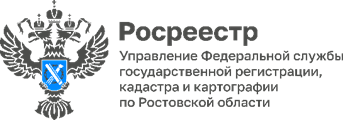 Пресс-релиз                                                                                                                                   28.09.2023Для чего нужны геодезические пункты?Геодезические пункты закреплены на местности в грунте, на здании или ином сооружении. Многие могли видеть такие металлические пирамиды в поле или специальные громоздкие конструкции, похожие на антенны, на крыше здания в городской черте.  Такие точки на земной поверхности, координаты и высотные отметки которых определены с максимальной точностью, в совокупности образовывают одну большую единую сеть.Наличие пунктов ГГС, ГНС, ГГрС необходимо для выполнения геодезических и картографических работ на территории Российской Федерации, а также для целей обеспечения общегосударственных, оборонных, научно-исследовательских задач, для инженерных изысканий, строительства и эксплуатации зданий и сооружений, межевания земель и других специальных работ.Данные геодезические пункты имеют важное значение, они относятся к федеральной собственности и находятся под охраной государства. В соответствии с действующим законодательством, правообладатели земельных участков, зданий либо сооружений, на которых они расположены, а также исполнители геодезических и картографических работ обязаны обеспечивать сохранность межевых, геодезических и других специальных знаков. Обо всех случаях повреждения или уничтожения указанных геодезических пунктов следует уведомлять Росреестр.Управление активно участвует в движении «Сохраним геодезические пункты вместе», к которому, понимая важность сохранения заложенных еще в советское время сетей, присоединяются неравнодушные граждане нашей страны и студенты ВуЗов. В обследовании пунктов активное участие принимали студенты  Донского государственного технического университета, Ростовского государственного университета путей сообщения, а также  Донского государственного аграрного университета.Благодаря участию в движении «Сохраним геодезические пункты вместе», студенты освоили процессы обследования геодезических пунктов в городах Ростовской области, в частности г. Ростов-на-Дону и г. Шахты, применяя инструментальные и геоинформационные технологии на практике. В целях получения актуальной достоверной информации о состоянии геодезических пунктов, Управлением  также осуществляется   сбор и систематизация сведений о состоянии геодезических пунктов от лиц, выполняющих геодезические и кадастровые работы.Призываем геодезистов, кадастровых инженеров и  всех неравнодушных граждан присоединяться к движению  в движении «Сохраним геодезические пункты вместе!».Контакты для СМИ:Пресс-служба Управления Росреестра по Ростовской областиТатьяна Фатеева8-938-169-55-69FateevaTA@r61.rosreestr.ruwww.rosreestr.gov.ru